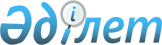 О внесении изменений и дополнений в решение акима Бостандыкского района города Алматы от 11 апреля 2019 года № 2 "Об образовании избирательных участков по Бостандыкскому району города Алматы"Решение акима Бостандыкского района города Алматы от 31 января 2020 года № 1. Зарегистрировано Департаментом юстиции города Алматы 6 февраля 2020 года № 1607
      В соответствии со статьей 23 Конституционного закона Республики Казахстан от 28 сентября 1995 года "О выборах в Республике Казахстан", согласно статьи 37 Закона Республики Казахстан от 23 января 2001 года "О местном государственном управлении и самоуправлении в Республике Казахстан", аким Бостандыкского района города Алматы РЕШИЛ:
      1. Внести в решение акима Бостандыкского района города Алматы от 11 апреля 2019 года № 2 "Об образовании избирательных участков по Бостандыкскому району города Алматы" (зарегистрированный в реестре государственной регистрации нормативных правовых актов Департамента юстиции города Алматы за № 1545 от 12 апреля 2019 года, опубликованный в газетах "Алматы ақшамы" от 16 апреля 2019 года № 45-46 и "Вечерний Алматы" от 16 апреля 2019 года № 44-45) следующие изменения и дополнения:
      1) в приложении к указанному решению наименование центров избирательных участков № 234, 235, 247, 248, 261, 262, 269, 272, 273, 278, 297 изложить в новой редакции, согласно приложению № 1 к настоящему решению;
      2) в приложении к указанному решению изменить границы избирательных участков № 228, 229, 233, 234, 235, 236, 237, 248, 249, 251, 252, 258, 259, 291, 292, 293, 294, 489, 490, 491, 492, 493, 494, 555, 558, 559, согласно приложению № 2 к настоящему решению;
      3) приложение к указанному решению дополнить вновь образованным избирательным участком № 568, согласно приложению № 3 к настоящему решению.
      2. Государственно-правовому отделу аппарата акима Бостандыкского района города Алматы обеспечить государственную регистрацию настоящего решения в органах юстиции с последующим опубликованием в официальных периодических изданиях, и на официальном интернет-ресурсе акима Бостандыкского района.
      3. Контроль за исполнением настоящего решения возложить на руководителя аппарата акима Бостандыкского района Б. Алиярову.
      4. Настоящее решение вводится в действие по истечении десяти календарных дней после опубликования. Избирательный участок № 234
      Центр: город Алматы, микрорайон Орбита-3, дом 5Г, Коммунальное государственное учреждение "Общеобразовательная школа № 145" Управления образования города Алматы, телефон: 249-90-46 Избирательный участок № 235
      Центр: город Алматы, микрорайон Каргалы, улица Кенесары хана, дом 18, Коммунальное государственное учреждение "Общеобразовательная школа № 191 имени Г. Мустафина" Управления образования города Алматы, телефон: 299-77-10 Избирательный участок № 247
      Центр: город Алматы, улица Туркебаева, дом 233, Коммунальное государственное учреждение "Гимназия № 140 имени М. Макатаева" Управления образования города Алматы, телефон: 376-44-88 Избирательный участок № 248
      Центр: город Алматы, улица Туркебаева, дом 233, Коммунальное государственное учреждение "Гимназия № 140 имени М. Макатаева" Управления образования города Алматы, телефон: 376-47-18 Избирательный участок № 261
      Центр: город Алматы, микрорайон Коктем-1, дом 26А, Коммунальное государственное учреждение "Гимназия № 138 имени М. Базарбаева" Управления образования города Алматы, телефон: 377-44-24 Избирательный участок № 262
      Центр: город Алматы, улица Сатпаева, дом 29/3, Товарищество с ограниченной ответственностью "Дирекция спортивных сооружений города Алматы" объект "Центральный стадион", телефон: 292-53-52 Избирательный участок № 269
      Центр: город Алматы, микрорайон Коктем-3, дом 23, Коммунальное государственное учреждение "Школа-гимназия № 51" Управления образования города Алматы, телефон: 394-99-70 Избирательный участок № 272
      Центр: город Алматы, улица Манаса, дом 34, Акционерное общество "Казахский медицинский университет непрерывного образования", телефон: 346-84-48 Избирательный участок № 273
      Центр: город Алматы, улица Жарокова, дом 196, Государственное коммунальное предприятие на праве хозяйственного ведения "Алматы Су" Управления энергоэффективности и инфраструктурного развития города Алматы, телефон: 227-60-17 Избирательный участок № 278
      Центр: город Алматы, микрорайон Коктем-3, дом 11, Государственное коммунальное предприятие на праве хозяйственного ведения "Городской центр паллиативной помощи", телефон: 394-51-57 Избирательный участок № 297
      Центр: город Алматы, проспект Гагарина, дом 193, Коммунальное государственное учреждение "Специализированный лицей № 165", Управления образования города Алматы, телефон: 396-21-23 Избирательный участок № 228
      Центр: город Алматы, микрорайон Орбита-1, дом 41, Коммунальное государственное учреждение "Гимназия № 60" Управления образования города Алматы, телефон: 265-43-88
      В границах: от улицы Навои по улице Торайгырова (южная сторона) до речки Большая Алматинка, включая дома 208/1, 208/2, 208/3, 208/4, 208/5, 208/7, 208/8, 210/3 по улице Навои, по речке Большая Алматинка (западная сторона) в южном направлении до торца дома 312А по улице Навои исключая дома 308, 308/11, 310 по улице Навои, от торца дома 312А по улице Навои (восточная сторона) в северном направлении до улицы Торайгырова. Избирательный участок № 229
      Центр: город Алматы, микрорайон Орбита-1, дом 41, Коммунальное государственное учреждение "Гимназия № 60" Управления образования города Алматы, телефон: 265-43-88
      В границах: микрорайона Орбита-1 дома 1, 2, 3, 4, 5, 6, 7, 8, 8Б, 9, 10, 11, 12, 13, 14, 15, 34, 35, 36, 37, 38. Избирательный участок № 233
      Центр: город Алматы, микрорайон Орбита-1, дом 41, Коммунальное государственное учреждение "Гимназия № 60" Управления образования города Алматы, телефон: 265-48-87
      В границах: микрорайона Орбита-1 дома 16, 17, 18, 19, 20, 21, 22, 23, 24, 25, 26, 27, 28, 29, 30, 31, 32, 33. Избирательный участок № 234
      Центр: город Алматы, микрорайон Орбита-3, дом 5Г, Коммунальное государственное учреждение "Общеобразовательная школа № 145"Управления образования города Алматы, телефон: 249-90-46
      В границах: микрорайона Орбита-4 дома 1, 2, 3, 4, 5, 6, 7, 8, 9, 10, 11. Избирательный участок № 235
      Центр: город Алматы, микрорайон Каргалы, улица Кенесары хана, дом 18, Коммунальное государственное учреждение "Общеобразовательная школа № 191 имени Г. Мустафина" Управления образования города Алматы, телефон: 299-77-10
      В границах: от пересечения улиц Арычной и Аскарова в северо-восточном направлении по улице Аскарова (южная сторона) до улицы Саина, по улице Саина (южная сторона) в восточном направлении и далее по проспекту Аль-Фараби (южная сторона) в восточном направлении до улицы Дулати, по улице Дулати (западная сторона) в южном направлении до границы микрорайона Мирас, по границе микрорайона Мирас (северная сторона) в западном направлении до улицы Аскарова, включая дома Санатория Алма-Ата 1, 2, 3, 4, 5, 6 (восточная сторона), по улице Аскарова (южная сторона) в северо-западном направлении до пересечения улиц Арычной и Аскарова. Избирательный участок № 236
      Центр: город Алматы, микрорайон Орбита-3, дом 5Г, Коммунальное государственное учреждение "Общеобразовательная школа № 145" Управления образования города Алматы, телефон: 249-90-45
      В границах: микрорайона Орбита-3 дома 26, 27, 55/2 и микрорайона Орбита-4 дома 15, 16, 17, 18, 19, 20, 21, 22, 23, 24, 25, 27, 28, 29, 30, 32, 33, 36, 37, 38. Избирательный участок № 237
      Центр: город Алматы, микрорайон Орбита-3, дом 55, Коммунальное государственное учреждение "Общеобразовательная школа № 45" Управления образования города Алматы, телефон: 249-90-44
      В границах: микрорайона Орбита-3 дома 24, 25, 28, 29, 30, 31, 33, 36, 37, 38, 39, 40, 41, 42, 43, 46, 47, 48, 49, 50, 51, 52, 52/2. Избирательный участок № 248
      Центр: город Алматы, улица Туркебаева, дом 233, Коммунальное государственное учреждение "Гимназия № 140 имени М. Макатаева" Управления образования города Алматы, телефон: 376-47-18
      В границах: от проспекта Абая по улице Туркебаева (обе стороны) в южном направлении до улицы Сатпаева, по улице Сатпаева (северная сторона) в западном направлении, включая дома 111, 111А по улице Сатпаева, до речки Большая Алматинка, по речке Большая Алматинка (восточная сторона) в северном направлении до проспекта Абая, по проспекту Абая (южная сторона) в восточном направлении до улицы Туркебаева. Избирательный участок № 249
      Центр: город Алматы, улица Туркебаева, дом 257, Коммунальное государственное казенное предприятие "Алматинский электромеханический колледж", телефон: 376-62-70
      В границах: от речки Большая Алматинка по улице Сатпаева (южная сторона) в восточном направлении до улицы Егизбаева, по улице Егизбаева (западная сторона) в южном направлении и далее в восточном направлении (южная сторона) до улицы Тажибаевой Патшайым, по улице Тажибаевой Патшайым (западная сторона) в южном направлении по проулку до дома 97А по улице Тажибаевой Патшайым исключая этот дом, от дома 97А (северная сторона) в западном направлении до дома 70 по улице Лебедева исключая этот дом и далее вдоль дома 324 по улице Тургут Озала и дома 261 по улице Туркебаева (северная сторона) в западном направлении вдоль домов по улице Брусиловского 236, 277 и по улице Айвазовского 166, 173 до речки Большая Алматинка, по речке Большая Алматинка (восточная сторона) в северном направлении до улицы Сатпаева. Избирательный участок № 251
      Центр: город Алматы, улица Байтурсынулы, дом 150, "Специальная (коррекционная) школа-интернат № 7 для детей с интеллектуальными нарушениями развития" Управления образования города Алматы, телефон: 292-13-09
      В границах: от улицы Тимирязева по улице Минусинской в южном направлении до улицы Попова, включая дом 23 по улице Минусинской, по улице Попова (южная сторона) в восточном направлении до улицы Володарского, по улице Володарского (западная сторона) в южном направлении до проспекта Аль-Фараби, по проспекту Аль-Фараби (северная сторона) в западном направлении до улицы Бальзака, по улице Бальзака дома 4, 8, 8Б, 8В (восточная сторона) в северном направлении до улицы Тимирязева исключая по улице Бальзака дома 2, 2А, 12А, 14, 14А, 16 и дома 15, 17 по улице Попова, по улице Тимирязева (южная сторона) в восточном направлении до улицы Минусинской, исключая по улице Тимирязева дома 30А, 32А, 32Б и дом 47А по улице Маркова. Избирательный участок № 252
      Центр: город Алматы, улица Шашкина, дом 14, Алматинский университет энергетики и связи (общежитие), телефон: 262-08-24
      В границах: от улицы Бальзака по проспекту Аль-Фараби (северная сторона) в западном направлении до речки Есентай, по речке Есентай (восточная сторона) в северном направлении до улицы Тимирязева исключая дома 9, 9А, 9Б, 9В, 13 по улице Шашкина, по улице Тимирязева (южная сторона) в восточном направлении до улицы Бальзака, по улице Бальзака (западная сторона) в южном направлении до проспекта Аль-Фараби, включая по улице Бальзака дома 2, 12А, 14, 14А, 16 и дома 15, 17 по улице Попова. Избирательный участок № 258
      Центр: город Алматы, проспект Аль-Фараби, дом 71, Некоммерческое акционерное общество "Казахский национальный университет имени Аль-Фараби", учебный корпус биологического факультета, телефон: 377-33-34
      В границах: общежитий Казахского национального университета имени Аль-Фараби по проспекту Аль-Фараби дома 71/1,71/5, 71/9, 71/10, 71/13. Избирательный участок № 259
      Центр: город Алматы, проспект Аль-Фараби, дом 71, Некоммерческое акционерное общество "Казахский национальный университет имени Аль-Фараби", учебный корпус юридического факультета, телефон: 247-29-29
      В границах: от улицы Тимирязева по речке Есентай (западная сторона) в южном направлении до проспекта Аль-Фараби, включая по улице Шашкина дома 9, 9А, 9Б, 9В, 13, по проспекту Аль-Фараби (северная сторона) в западном направлении до улицы Байшешек, по улице Байшешек (обе стороны) в юго-западном направлении до садоводческого товарищества Дружба и далее на север до территории Академгородка, по территории Академгородка до границы Ботанического сада, по границе территории Ботанического сада (восточная сторона) в северном направлении до улицы Тимирязева исключая дома 71/1, 71/2, 71/3, 71/4, 71/5, 71/6, 71/7, 71/8, 71/9, 71/10, 71/12, 71/13, 71/17 по проспекту Аль-Фараби, по улице Тимирязева (южная сторона) в восточном направлении до речки Есентай. Избирательный участок № 291
      Центр: город Алматы, улица Радостовца, дом 367, Коммунальное государственное учреждение "Казахстанско-Российская гимназия имени М.В. Ломоносова № 38" Управления образования города Алматы, телефон: 247-56-66
      В границах: от улицы Розыбакиева по улице Ескараева (южная сторона) в восточном направлении до проспекта Гагарина, по проспекту Гагарина (западная сторона) в южном направлении включая дом 296 по проспекту Гагарина до улицы переулок Дружбы, по улице переулок Дружбы (обе стороны) в южном направлении до пересечения с улицей Витебской, по улице Витебской (северная сторона) в западном направлении до улицы Тропинина, исключая по улице Витебской дома 10/1, 12В, по улице Тропинина (северная сторона) в западном направлении до проспекта Гагарина, по проспекту Гагарина (восточная сторона) в северном направлении до улицы Кожабекова, по улице Кожабекова (северная сторона) в западном направлении до улицы Розыбакиева, по улице Розыбакиева (восточная сторона) в северном направлении до улицы Ескараева. Избирательный участок № 292
      Центр: город Алматы, микрорайон Казахфильм, дом 34, Коммунальное государственное учреждение "Общеобразовательная школа № 88" Управления образования города Алматы, телефон: 299-07-04
      В границах: от улицы Жарокова по проспекту Аль-Фараби (южная сторона) в юго-восточном направлении до торца дома 34Б микрорайона Казахфильм, от торца дома 34Б включая его (западная сторона) в южном направлении до улицы Водопроводной микрорайона Баганашыл, исключая дом 8 по улице Водопроводной микрорайона Баганашыл, по улице Водопроводной микрорайона Баганашыл (южная сторона) в восточном направлении исключая дома 15, 18, 20 по улице Строительной микрорайона Баганашыл до улицы Сыргабекова микрорайона Баганашыл, по улице Сыргабекова микрорайона Баганашыл (западная сторона) в южном направлении до улицы Алматинской исключая дома 38, 39 по улице Алматинской и включая дом 24 микрорайона Казахфильм, по улице Алматинской (северная сторона) в западном направлении до улицы Исиналиева, по улице Исиналиева (западная сторона) в южном направлении до улицы Мәртебе (бывшая улица Болашақ) микрорайона Нұр Алатау (бывший микрорайон Алатау), по улице Мәртебе (бывшая улица Болашақ) микрорайона Нұр Алатау (бывший микрорайон Алатау) (обе стороны) в северо-западном направлении до проспекта Аль-Фараби, по проспекту Аль-Фараби (южная сторона) в восточном направлении, включая по улице Витебской четную сторону до улицы Жарокова. Избирательный участок № 293
      Центр: город Алматы, микрорайон Казахфильм, дом 15А, Коммунальное государственное учреждение "Общеобразовательная школа № 70" Управления образования города Алматы, телефон: 299-24-02
      В границах: микрорайона Казахфильм дома 8, 10, 11, 12, 13, 14, 15, 16, 17, 18, 19, 20, 21, 22, 23, 25, 26, 27, 28 и улицы Алматинской дома 38, 39. Избирательный участок № 294
      Центр: город Алматы, микрорайон Казахфильм, дом 15А, Коммунальное государственное учреждение "Общеобразовательная школа № 70" Управления образования города Алматы, телефон: 299-25-95
      В границах: микрорайона Казахфильм дома 1, 2, 3, 4, 5, 6, 7, 7Б, улицы Алматинской дома 9/2, 11, 12, 20, 29А, улицы Мади микрорайона Нұр Алатау (бывший микрорайон Алатау) и улиц микрорайона Баганашыл: Алмалы, Алмалы переулок, Водопроводная, Восточная, Грушевая, Зеленая, Молодежная, Подгорная, Санаторная, Строительная, Сыргабекова и садоводческого товарищества Алатау-2. Избирательный участок № 489
      Центр: город Алматы, микрорайон Ерменсай, улица Жәңгір хан (бывшая улица Желтоқсан), дом 18, Коммунальное государственное учреждение "Общеобразовательная школа № 183" Управления образования города Алматы, телефон: 386-72-15
      В границах: в северном направлении по западной границе садоводческих товариществ: Мамыр, Достык до садоводческого товарищества Тан, включая его и далее вдоль границы садоводческого товарищества Тан в юго-восточном направлении до садоводческого товарищества Ремизовка, по западной границе садоводческого товарищества Ремизовка в южном направлении до южной границы территории Бостандыкского района, по границе территории Бостандыкского района в юго-западном направлении до улицы Жулдыз микрорайона Нұр Алатау (бывший микрорайон Алатау), включая садоводческое товарищество Алатау, по улице Жулдыз микрорайона Нұр Алатау (бывший микрорайон Алатау) исключая еҰ в северном направлении вдоль западных границ садоводческих товариществ: Машиностроитель, Труд 1, имени Дзержинского, Сирень, Источник, Энергетик до садоводческого товарищества Алма, по южной границе садоводческого товарищества Алма в западном направлении до садоводческого товарищества Мамыр. Избирательный участок № 490
      Центр: город Алматы, микрорайон Нұр Алатау (бывший микрорайон Алатау), улица Қазыбек Тауасарұлы (бывшая улица Тәуелсіздік), дом 33, Коммунальное государственное учреждение "Общеобразовательная школа № 189" Управления образования города Алматы, телефон: 298-78-70
      В границах: от проспекта Аль-Фараби по улице Қонаева Асқара (бывшая улица Бәйтерек) микрорайона Нұр Алатау (бывший микрорайон Алатау) (обе стороны) в южном направлении до улицы Мамыр микрорайона Нұр Алатау (бывший микрорайон Алатау), по улице Мамыр микрорайона Нұр Алатау (бывший микрорайон Алатау) (обе стороны) в восточном направлении до улицы Исиналиева, по улице Исиналиева (западная сторона) в южном направлении до улицы Жолбарыс (бывшая улица Аққайнар) микрорайона Нұр Алатау (бывший микрорайон Алатау), по улице Жолбарыс (бывшая улица Аққайнар) микрорайона Нұр Алатау (бывший микрорайон Алатау) (обе стороны) в восточном направлении до улицы Еркеғали Рахмадиев (бывшая улица Ақиык) микрорайона Нұр Алатау (бывший микрорайон Алатау) по улице Еркеғали Рахмадиев (бывшая улица Ақиык) микрорайона Нұр Алатау (бывший микрорайон Алатау) (западная сторона) в южном направлении до улицы Булбул микрорайона Нұр Алатау (бывший микрорайон Алатау), по улице Булбул микрорайона Нұр Алатау (бывший микрорайон Алатау) (обе стороны) в западном направлении до улицы Темірбек Қожакеев (бывшая улица Самал) микрорайона Нұр Алатау (бывший микрорайон Алатау), по улице Темірбек Қожакеев (бывшая улица Самал) микрорайона Нұр Алатау (бывший микрорайон Алатау) (восточная сторона) в северном направлении до проспекта Аль-Фараби, по проспекту Аль-Фараби (восточная сторона) в северном направлении до улицы Қонаева Асқара (бывшая улица Бәйтерек) микрорайона Нұр Алатау (бывший микрорайон Алатау). Избирательный участок № 491
      Центр: город Алматы, микрорайон Нұр Алатау (бывший микрорайон Алатау), улица Қазыбек Тауасарұлы (бывшая улица Тәуелсіздік), дом 83, врачебная амбулатория "Алатау", телефон: 298-79-31
      В границах: от улицы Темірбек Қожакеев (бывшая улица Самал) микрорайона Нұр Алатау (бывший микрорайон Алатау), по улице Дәнеш Рақышев (бывшая улица Қонаев) микрорайона Нұр Алатау (бывший микрорайон Алатау), (обе стороны) до улицы Еркеғали Рахмадиев (бывшая улица Ақиық) микрорайона Нұр Алатау (бывший микрорайон Алатау), и далее в юго-восточном направлении до улицы Жулдыз микрорайона Нұр Алатау (бывший микрорайон Алатау), включая садоводческие товарищества: Сирень, Источник, имени Дзержинского, Энергетик, Труд-2 ММ, по улице Жулдыз микрорайона Нұр Алатау (бывший микрорайон Алатау) (обе стороны) в юго-восточном направлении до границы микрорайона Нұрлытау, по северной границе микрорайона Нұрлытау в западном направлении до переулка Шагын микрорайона Нұрлытау, от переулка Шагын микрорайона Нұрлытау (западная сторона) в северном направлении до улицы Темірбек Қожакеев (бывшая улица Самал) микрорайона Нұр Алатау (бывший микрорайон Алатау), по улице Темірбек Қожакеев (бывшая улица Самал) микрорайона Нұр Алатау (бывший микрорайон Алатау) (обе стороны) в северном направлении до улицы Дәнеш Рақышев (бывшая улица Қонаев) микрорайона Нұр Алатау (бывший микрорайон Алатау), исключая садоводческое товарищество Свежесть. Избирательный участок № 492
      Центр: город Алматы, микрорайон Нұрлытау, улица Рафики Нұртазиной (бывшая улица Ынтымақ), дом 49, Коммунальное государственное учреждение "Общеобразовательная школа № 190 имени Ш. Құдайбердіұлы" Управления образования города Алматы, телефон: 297-71-79
      В границах: от северо-восточной границы садоводческого товарищества Труд в северном направлении исключая микрорайон Хан-Тенгри, садоводческие товарищества: Свежесть, Энергия, Энергия-3, до южной границы микрорайона Нұр Алатау (бывший микрорайон Алатау), по южной границе микрорайона Нұр Алатау (бывший микрорайон Алатау) в юго-восточном направлении до границы Бостандыкского района, включая микрорайоны: Нұрлытау, Көкшоқы, Архат (бывший микрорайон Алмаарасан), садоводческие товарищества: Буран, Эдельвейс, Энергетик-2, по южной границе Бостандыкского района в северо-западном направлении до садоводческого товарищества Труд. Избирательный участок № 493
      Центр: город Алматы, микрорайон Асқартау (бывший микрорайон Ремизовка), улица Жансая (бывшая улица Көктем), дом 1А, Санаторий "Коктем", телефон: 380-34-74
      В границах: от улицы Жасыл белес 1 квартал микрорайона Ерменсай (обе стороны) в юго-восточном направлении до речки Ремизовка, по речке Ремизовка (западная сторона) в южном направлении до садоводческого товарищества Горный Гигант, по восточной границе садоводческого товарищества Горный Гигант в юго-западном направлении до речки Керенкулак, включая: микрорайон Ақтөбе, садоводческие товарищества: Дружба, Ионосфера, ПК Жанару, от речки Керенкулак (восточная сторона) в северном направлении до садоводческого товарищества Ремизовка, по западной границе садоводческого товарищества Ремизовка в северном направлении до улицы Жасыл белес 1 квартал микрорайона Ерменсай. Избирательный участок № 494
      Центр: город Алматы, микрорайон Каргалы, улица Кенесары хана, дом 18, Коммунальное государственное учреждение "Общеобразовательная школа № 191 имени Г. Мустафина" Управления образования города Алматы, телефон: 299-77-34
      В границах: от пересечения улиц Аскарова и Кенесары хана в юго-западном направлении по улице Кенесары хана (юго-восточная сторона) до пересечения с улицей Редько исключая дома Санатория Алма-Ата 1, 2, 3, 4, 5, 6, по улице Редько (восточная сторона) в южном направлении до северной границы садоводческого товарищества Труд, по северной границе садоводческого товарищества Труд в восточном направлении до улицы Дулати, по улице Дулати (обе стороны) в северном направлении, включая дома с 210 по 220 микрорайона Хан-Тенгри, садоводческие товарищества: Свежесть, Свежесть-1, Энергия, Энергия-1, Энергия-2, Энергия-3, до границы микрорайона Мирас, по границе микрорайона Мирас (южная сторона) в западном направлении до пересечения улиц Аскарова и Кенесары хана, исключая дом 1/5 Квартал Каргалы. Избирательный участок № 555
      Центр: город Алматы, улица Кекілбайұлы (бывшая улица Каблукова), дом 133, Республиканское государственное учреждение "Колледж школа-интернат при Казахской национальной академии искусств имени Т.К. Жургенова" Управления образования города Алматы, телефон: 395-12-48
      В границах: от речки Большая Алматинка по улице Торайгырова (южная сторона) в восточном направлении до улицы Кекілбайұлы (бывшая улица Каблукова), по улице Кекілбайұлы (бывшая улица Каблукова) (восточная сторона) в северном направлении до улицы Тажибаевой Патшайым, по улице Тажибаевой Патшайым (восточная сторона) в северном направлении до улицы Ескараева, по улице Ескараева (южная сторона) в восточном направлении до улицы Розыбакиева, по улице Розыбакиева (западная сторона) в южном направлении до дома 273 улицы Розыбакиева, от торца дома 273 улицы Розыбакиева в западном направлении до речки Большая Алматинка, включая по улице Розыбакиева дом 273 и по улице Хусаинова дом 292, по речке Большая Алматинка (восточная сторона) в северном направлении до улицы Торайгырова. Избирательный участок № 558
      Центр: город Алматы, улица Жарокова, дом 294, Государственное коммунальное казенное предприятие "Ясли-сад № 99" Управления образования города Алматы, телефон: 377-37-08
      В границах: от улицы Жарокова по улице Ходжанова (южная сторона) в восточном направлении до пересечения с улицей Экспериментальная база, далее по улице Ходжанова (западная сторона) в южном направлении до проспекта Аль-Фараби, включая дома 77, 79, 81 улицы Ходжанова и исключая дом 17 улицы Ходжанова, по проспекту Аль-Фараби (северная сторона) в западном направлении до улицы Жарокова, по улице Жарокова (восточная сторона) в северном направлении до улицы Ходжанова. Избирательный участок № 559
      Центр: город Алматы, микрорайон Нұр Алатау (бывший микрорайон Алатау), улица Қазыбек Тауасарұлы (бывшая улица Тәуелсіздік), дом 33, Коммунальное государственное учреждение "Общеобразовательная школа № 189" Управления образования города Алматы, телефон: 298-78-70
      В границах: от улицы Темірбек Қожакеев (бывшая улица Самал) микрорайона Нұр Алатау (бывший микрорайон Алатау), по улице Балбобек микрорайона Нұр Алатау (бывший микрорайон Алатау) (обе стороны) в восточном направлении до улицы Еркеғали Рахмадиев (бывшая улица Ақиық) микрорайона Нұр Алатау (бывший микрорайон Алатау), по улице Еркеғали Рахмадиев (бывшая улица Ақиық) микрорайона Нұр Алатау (бывший микрорайон Алатау) (обе стороны) в северном направлении до микрорайона Баганашыл, по южной границе микрорайона Баганашыл в восточном направлении до улицы Танжарык микрорайона Нұр Алатау (бывший микрорайон Алатау), по улице Танжарык микрорайона Нұр Алатау (бывший микрорайон Алатау) (обе стороны) в юго-западном направлении до улицы Балжан Бөлтірікова (бывшая улица Қарасай батыра) микрорайона Нұр Алатау (бывший микрорайон Алатау), включая садоводческие товарищества: ПК Бак Алма, Алма 3, по улице Балжан Бөлтірікова (бывшая улица Қарасай батыра) микрорайона Нұр Алатау (бывший микрорайон Алатау) (обе стороны) в западном направлении до улицы Темірбек Қожакеев (бывшая улица Самал) микрорайона Нұр Алатау (бывший микрорайон Алатау), по улице Темірбек Қожакеев (бывшая улица Самал) микрорайона Нұр Алатау (бывший микрорайон Алатау) (восточная сторона) в северном направлении до улицы Булбул микрорайона Нұр Алатау (бывший микрорайон Алатау). Избирательный участок № 568
      Центр: город Алматы, проспект Аль-Фараби, дом 71, Некоммерческое акционерное общество "Казахский национальный университет имени Аль-Фараби", учебный корпус механико-математического факультета, телефон: 377-33-33 вн.1231
      В границах: общежитий Казахского национального университета имени Аль-Фараби по проспекту Аль-Фараби дома 71/2, 71/3, 71/4, 71/6, 71/7, 71/8, 71/12, 71/17.
					© 2012. РГП на ПХВ «Институт законодательства и правовой информации Республики Казахстан» Министерства юстиции Республики Казахстан
				
      Аким Бостандыкского
района города Алматы 

А. Рахимбетов
Приложение № 1
к решению акима
Бостандыкского района
города Алматы
от 31 января 2020 года
№ 1Приложение № 2
к решению акима
Бостандыкского района
города Алматы
от 31 января 2020 года
№ 1Приложение № 3
к решению акима
Бостандыкского района
города Алматы
от 31 января 2020 года
№ 1